FOR IMMEDIATE RELEASE MARCH 20, 2019WHY DON’T WE JOIN FORCES WITH MACKLEMORE ON “I DON’T BELONG IN THIS CLUB”BRAND NEW TRACK ARRIVES OVERNIGHT WITH COMPANION MUSIC VIDEO STREAMING NOWBREAKOUT POP GROUP’S BIGGEST HEADLINE TOUR TO DATE KICKS OFF TONIGHT;NYC SHOW AT THE LEGENDARY RADIO CITY MUSIC HALL SOLD OUT IN 2 HOURS;OTHER SELL OUTS INCLUDE LOS ANGELES, CHICAGO, BOSTON AND MORE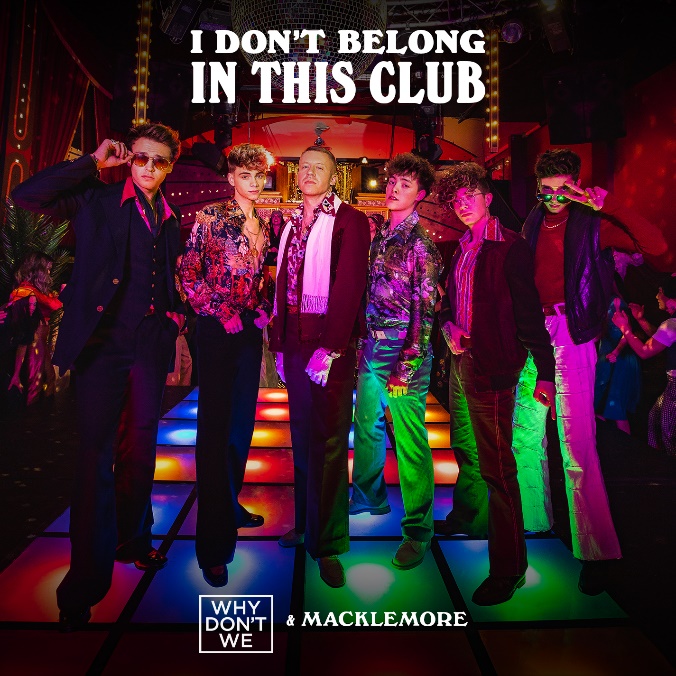 WATCH THE OFFICIAL MUSIC VIDEO “I DON’T BELONG IN THIS CLUB” HERE“One of pop music’s biggest breakout stories” – NBC’s TODAY“Artist To Watch” – ROLLING STONEAtlantic recording artists Why Don’t We have teamed up with Macklemore on the brand new track, "I Don't Belong In This Club,” available now at all digital retailers and streaming services HERE.   The surprise collaboration arrived overnight and the companion music video – directed by Jason Koenig (Ed Sheeran, Macklemore) – can now be viewed HERE.  “I Don’t Belong In This Club” arrives on opening night of the band's 8 Letters Tour, kicking off tonight in Phoenix, AZ.The 8 Letters Tour – the group’s biggest headlining tour to date - already includes sold out shows in Los Angeles, Boston, Chicago, and New York City, where they sold out the legendary Radio City Music Hall in just 2 hours.  Why Don’t We recently announced a second leg of dates, running from July through August. For ticketing details, tour updates, and more, please visit www.whydontwemusic.com. Known for their prolific, creative output, "I Don't Belong In This Club" marks the third song and video release from Why Don't We in 2019. The band kicked off the year with “Big Plans,” which also shot to #1 on the iTunes all genres chart and boasts over 6 million views on YouTube,  followed by last month’s  of “Cold in LA.”  “I Don’t Belong In This Club” follows Why Don’t We’s latest single “8 Letters” which hit the Top 20 at Pop radio and boasts over 130 million global audio and video streams to date.  The group recently performed “8 Letters,” “Big Plans,” and more on the outdoor stage at Jimmy Kimmel Live! in front of one of the loudest audiences the show has seen.  Marking the event, Rolling Stone noted “…the crowd’s screams and shrieks of glee nearly overpowered the musicians’ voices” while Billboard simply described the performance as “epic.”  The pandemonium mirrored the band’s outdoor concert in Rockefeller Plaza as part of TODAY’s Citi Concert Series, where they garnered one of the largest crowds of the summer.***About Why Don’t We:Amassing more than 750 million global audio streams, 3.7 million Instagram followers, and total You Tube views exceeding 378 million with over 2 million subscribers in under 2 years, Why Don’t We has become one of pop music’s biggest breakout stories. Taking an innovative and unconventional approach towards releasing new music and actively engaging their rapidly growing fanbase, the prolific young group – the quintet ranges in age from 17-20 years old – put out four EPs in under 12 months.  The group closed 2017 on a high note, performing on the entire iHeartRadio Jingle Ball Tour, including the NYC stop at Madison Square Garden where they shared the stage with Taylor Swift, Ed Sheeran, Camilla Cabello and more.  Their debut full length album, 8 Letters, debuted in the top 10 on the Billboard 200 at #9 and immediately shot to #1 on US iTunes’ Overall Albums chart (along with topping charts in over 20 more territories around the globe). The band has sold out back-to-back North American headlining tours, including their biggest trek to date earlier this year that was highlighted by multiple nights in NYC, LA, Chicago, and Toronto.  High profile national television appearances include performances on NBC’s, ABC’s Good Morning America, nationally syndicated Live with Kelly and Ryan, CBS’s The Late Late Show with James Corden, ABC's Jimmy Kimmel Live! and more.  Press highlights include features in Rolling Stone, Entertainment Weekly, Billboard, and TIME among others.  WHY DON’T WE is:  Daniel Seavey, Zach Herron, Corbyn Besson, Jonah Marais, and Jack AveryAbout Macklemore:Collectively Macklemore’s music videos have been viewed over 3 billion times and he is one of only two rappers to have a DIAMOND-certified single. ‘GEMINI,’ Macklemore’s first solo effort in 12 years, was released in September of 2017 and is RIAA certified GOLD. It debuted at #2 on the Billboard Top 200 chart and #1 on the charts for Rap, R&B/Hip-Hop, and Independent Albums. The album follows two releases with producer Ryan Lewis: the multiple-GRAMMY award winning album ‘The Heist’ and 2016 release ‘This Unruly Mess I’ve Made' (featuring Platinum-certified single "Downtown").WHY DON’T WE8 LETTERS NORTH AMERICAN TOURMARCH20	Phoenix, AZ		Comerica Theatre22	Los Angeles, CA		Microsoft Theater *SOLD OUT*23	Las Vegas, NV		The Pearl @ The Palms Casino Resort *SOLD OUT*24	San Jose, CA		Event Center at San Jose University *SOLD OUT*26	Orem, UT		UCCU Center27	Broomfield, CO		1STBANK Center29	Sugar Land, TX		Smart Financial Centre at Sugar Land30	Grand Prairie, TX	Verizon TheatreAPRIL1	Orlando, FL		CFE Arena2	Atlanta, GA		Fox Theatre4	Fairfax, VA		EagleBank Arena5	New York, NY		Radio City Music Hall *SOLD OUT*6	Boston, MA		Agganis Arena *SOLD OUT*8	Laval, QC		Place Bell9	Toronto, ON		Coca-Cola Coliseum11	Detroit, MI		Fox Theatre12	Rosemont, IL		Rosemont Theatre *SOLD OUT*14	St. Paul, MN		Roy Wilkins Auditorium17	Portland, OR		Arlene Schnitzer Concert Hall18	Seattle, WA		WaMu TheaterMAY18	Honolulu, HI		Neal S. Blaisdell ArenaJULY                   18	Costa Mesa, CA		OC Fair19	San Diego, CA		Cal Coast Credit Union Open Air Theatre 20	Las Vegas, NV		PARK Theater22	Paso Robles, CA		California Mid-State Fair25	Kansas City, MO	Starlight Amphitheatre26	Rogers, AR		Walmart AMP27	St. Louis, MO		Fabulous Fox Theatre28	Nashville, TN		Ascend Amphitheater30	Louisville, KY		The Louisville PalaceAUGUST1	Boca Raton, FL		Mizner Park Amphitheatre2	Jacksonville, FL		Daily’s Place Amphitheater3	Raleigh, NC		The Red Hat Amphitheater5	Baltimore, MD		MECU Pavilion6	Albany, NY		Palace Theatre8	Gilford, NH		Bank of New Hampshire Pavilion9	Uncasville, CT		Mohegan Sun Arena10	Philadelphia, PA	The Met11	Moon Township, PA	UPMC Events Center 13	Springfield, IL		Illinois State Fair14	Lincoln, NE		Pinnacle Bank Arena18	Park City, KS		Hartman Arena20	Charleston, SC		Volvo Car Stadium21	Pelham, AL		Oak Mountain Amphitheatre25	Cincinnati, OH		PNC Pavilion at Riverbend26	Grand Rapids, MI	Devos Performance Hall28	Cleveland, OH		Jacobs Pavilion29	Syracuse, NY		New York State Fair31	Allentown, PA		The Great Allentown FairCONNECT:WHYDONTWEMUSIC.COM | TWITTER | INSTAGRAM | FACEBOOK | YOUTUBE | ATLANTICRECORDS.COMCONTACT:Glenn Fukushima | glenn.fukushima@atlanticrecords.comTed Sullivan | ted.sullivan@atlanticrecords.com